Advent Film Worksheet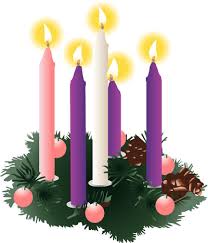 Film Clip: What is your personal opinion of this film clip?What aspects of Advent are conveyed in this film clip?How could Advent/Christmas themed films help in people’s preparation for Christmas?Name your favourite Christmas films: